COMISSÃO DE ADMINISTRAÇÃO E FINANÇAS DELIBERAÇÃO Nº 01/2023 CAF-CAU/GO A COMISSÃO DE ADMINISTRAÇÃO E FINANÇAS - CAF-CAU/GO, reunida ordinariamente em reunião presencial, no dia 17 de fevereiro de 2023, no uso das competências que lhe confere o artigo 95 do Regimento Interno do CAU/GO, após análise do assunto em epígrafe: CONSIDERANDO a Resolução CAU/BR nº 200, que dispõe sobre procedimentos orçamentários, contábeis e de prestação de contas a serem adotados pelos Conselhos de Arquitetura e Urbanismo dos Estados; CONSIDERANDO a prestação de contas do período de janeiro a dezembro de 2022 apresentada pela empresa de assessoria contábil JC Assessoria Contábil, com Receitas Correntes totais no período deJaneiro a Dezembro de 2022 apresentou com Receitas Correntes totais de R$ 5.586.636,08 (cinco milhões, quinhentos e oitenta seis mil, seiscentos e trinta e seis reais e oito centavos)  e Despesas Liquidadas de R$ $ 3.919.434,72 (três milhões, novecentos e dezenove mil, quatrocentos e trinta quatro reais e setenta dois centavos),  resultando em superávit orçamentário de R$ 1.667.201,36 (um milhão, seiscentos e sessenta sete mil, duzentos e um reais e trinta seis centavos).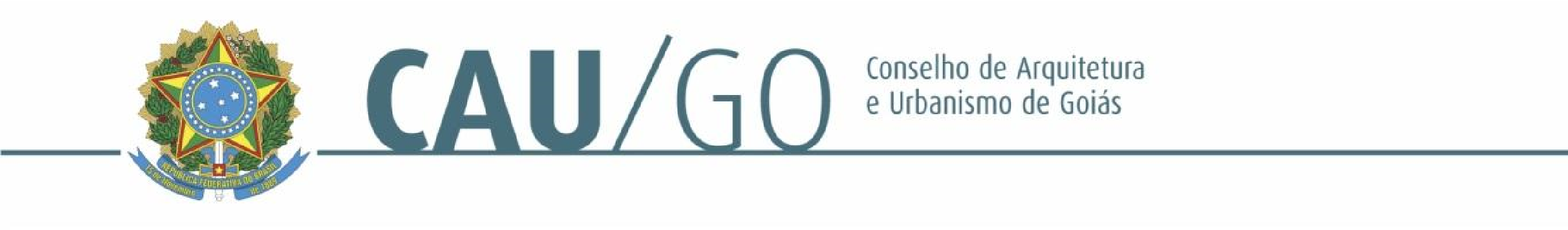 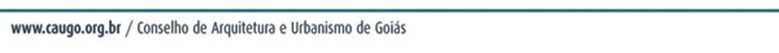 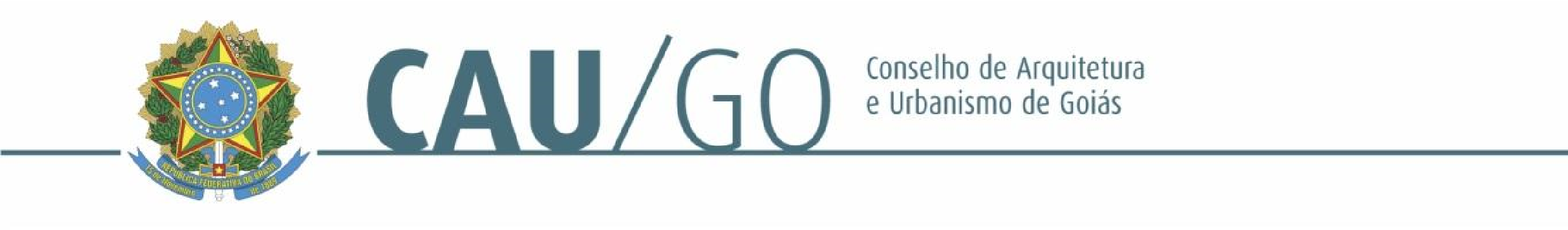 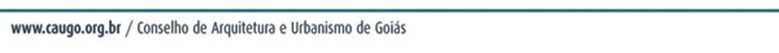 DELIBEROU: 1 - Aprovar a prestação de contas do CAU/GO do período de janeiro à dezembro de 2022 2 - Encaminhar a referida prestação de contas para aprovação no Plenário do CAU/GO.  Goiânia, 17 de fevereiro de 2023. Janaína de Holanda CamiloCoordenadora da CAFREUNIÃO ORDINÁRIA DA CAF-CAU/GO Videoconferência Folha de Votação HISTÓRICO DA VOTAÇÃO 111ª Reunião Ordinária da CAF                                                                       Data: 17/02/2023 Matéria em Votação: Prestação de Contas de Janeiro à Dezembro de 2022 - CAU/GO  Resultado da Votação: (  3  ) Sim      (      ) Não    (      ) Abstenções   (     ) Ausências   (  3  ) Total Ocorrências:  Secretário da Sessão:  Condução dos Trabalhos:  Janaína de Holanda CamiloCoordenadora da CAFPROCESSO INTERESSADO CAU/GO ASSUNTO PRESTAÇÃO DE CONTAS DE JANEIRO - DEZEMBRO – 2022 Conselheira Função Votação Votação Conselheira Função Sim  Não Abstenção Ausência Janaína de Holanda Camilo  Coordenadora xCelina Fernandes Almeida Manso Coordenadora Adjunta xSimone Buiate BrandãoConselheira  x